 Тематическая неделя : Великая Отечественная Война.Среда 6 мая .      Физическая культура Ссылка :https://youtu.be/plSXlnaQRh0Развитие речи.Выучить наизусть по желанию.С праздником ПобедыС праздником Победы!
Пусть добро царит.
Подвиг наших дедов
Нами не забыт.
Ветеранов славных
Мы благодарим,
В этот праздник главный
Честь им воздадим!                                                                          Дидактическая игра. «Кому что нужно»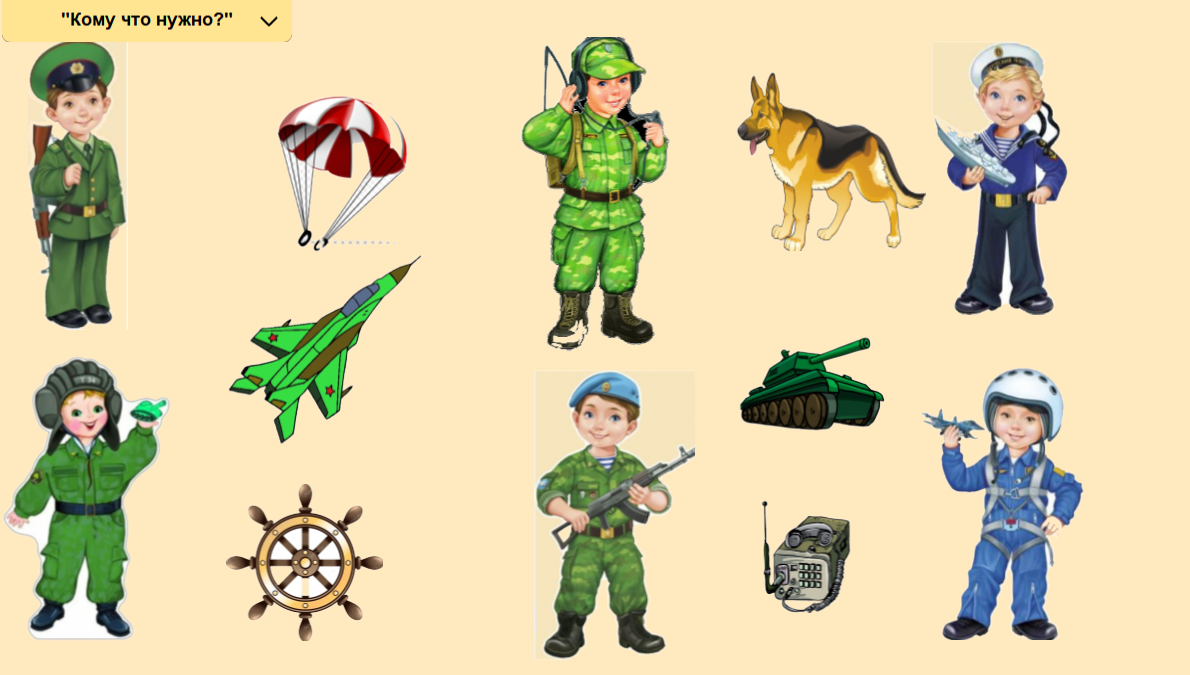 Четверг 7 мая. 1.Ознакомление с окружающим миром.Беседа на тему «Победа в воздухе не вьется, а руками достается».Цель: Рассказать детям о воинах - защитниках Отечества.Презентация 9_мая 1945 года - День Победы.pdf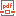 Презентация День Победы для дошкольников .pdf2.Музыкальный руководитель рекомнендует:Песня "Прадедушка"    Ссылка : https://youtu.be/q0YfPcdgwcM https://youtu.be/q0YfPcdgwcM​Пятница 8 мая.             Аппликация Совместная работа родителя и ребенка по изготовлению открытки к 9 мая. Аппликация «Самолеты»  Программные задачи: Упражнять детей в создании образа предмета. Закрепить навыки аккуратного наклеивания, умение делить бумагу на части (разрезая ножницами), приемы наклеивания и соединения частей. Формировать умение устанавливать сходство с объектом. Развивать мелкую моторику кистей рук. Желающие могут отправить фотоотчёт. 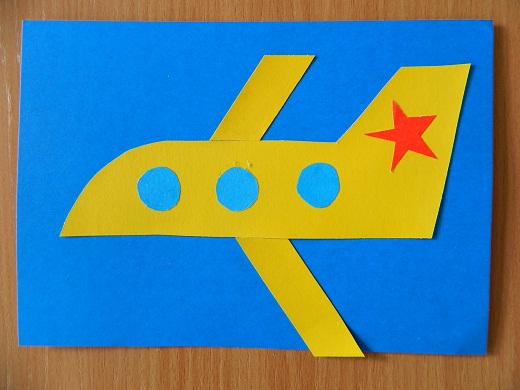 2.Физическая культура .Ссылка :https://youtu.be/plSXlnaQRh0 